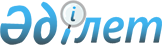 О внесении изменений и дополнений в решение районного маслихата от 24 декабря 2013 года № 121 "О бюджете Алгинского района на 2014-2016 годы"
					
			Утративший силу
			
			
		
					Решение маслихата Алгинского района Актюбинской области от 17 апреля 2014 года № 150. Зарегистрировано Департаментом юстиции Актюбинской области 05 мая 2014 года № 3887. Утратило силу – решением маслихата Алгинского района Актюбинской области от 24.12.2014 № 182     Сноска. Утратило силу – решением маслихата Алгинского района Актюбинской области от 24.12.2014 № 182.

     Примечание РЦПИ.

     В тексте документа сохранена пунктуация и орфография оригинала.



      В соответствии со статьями 9, 106 и 109 Бюджетного кодекса Республики Казахстан от 4 декабря 2008 года, статьей 6 Закона Республики Казахстан от 23 января 2001 года «О местном государственном управлении и самоуправлении в Республике Казахстан», Алгинский районный маслихат РЕШИЛ:

      1. 

Внести в решение районного маслихата от 24 декабря 2013 года № 121 «О бюджете Алгинского района на 2014-2016 годы» (зарегистрированное в Реестре государственной регистрации нормативных правовых актов № 3751, опубликованное 28 января 2014 года в районной газете «Жұлдыз-Звезда» № 4-5) следующие изменения и дополнения:



      1) в пункте 1:



      в подпункте 1):

      доходы

      цифры «4 600 108» заменить цифрами «4 835 104»;

      в том числе по:

      поступлениям трансфертов

      цифры «2 900 108» заменить цифрами «3 135 104»;



      в подпункте 2):

      затраты

      цифры «4 669 598,8» заменить цифрами «4 816 002,8»;



      в подпункте 4):

      сальдо по операциям с финансовыми активами цифру «13 842» заменить цифрами «102 434»;

      приобретение финансовых активов цифру «13 842» заменить цифрами «102 434»;



      2) дополнить пунктом 4-1 следующего содержания:



      «4-1. Принять к сведению и руководству, что в соответствии со статьей 12-1 Закона Республики Казахстан «О республиканском бюджете на 2014-2016 годы» с 1 апреля 2014 года установлена ежемесячная надбавка за особые условия труда к должностным окладам работников государственных учреждений, не являющихся государственными служащими, а также работников государственных предприятий, финансируемых из местных бюджетов, в размере 10 процентов»;



      3) в пункте 7:

      в абзаце третьем цифры «17 922» заменить цифрами «18 744»;

      в абзаце шестом цифры «506 688» заменить цифрами «549 118»

      и дополнить абзацами следующего содержания:

      «на выплату государственной адресной социальной помощи – 1 700 тысяч тенге;

      на выплату государственных пособий на детей до 18 лет – 4900 тысяч тенге;

      на выплату ежемесячной надбавки за особые условия труда к должностным окладам работников государственных учреждений, не являющихся государственными служащими, а также работников государственных предприятий, финансируемых из местных бюджетов в размере 10 процентов с 1 апреля 2014 года – 96 552 тысяч тенге»;



      4) приложение 1, 5 к указанному решению изложить в новой редакции согласно приложениям 1, 2 к настоящему решению.

      2. 

Настоящее решение вводится в действие с 1 января 2014 года.

 

  Бюджет Алгинского района на 2014 год

  Перечень бюджетных программ акимов городского и сельских округов в районном бюджете на 2014 год

       продолжение таблицы

 

 
					© 2012. РГП на ПХВ «Институт законодательства и правовой информации Республики Казахстан» Министерства юстиции Республики Казахстан
				      Председатель сессии

      маслихата 

      Р. КенжегаринСекретарь районного

маслихата 

А. Кайрушев

Приложение № 1 к решению Алгинского районного маслихата от 17 апреля 2014 года № 150Приложение № 1 к решению Алгинского районного маслихата от 24 декабря 2013 года № 121категориякатегориякатегориякатегориякатегориякатегориякатегориякатегориясумма

тысяч

тенгесумма

тысяч

тенгеКлассКлассКлассКлассКлассКласссумма

тысяч

тенгесумма

тысяч

тенгепод класспод класспод класспод класспод класссумма

тысяч

тенгесумма

тысяч

тенгеНАИМЕНОВАНИЕНАИМЕНОВАНИЕНАИМЕНОВАНИЕсумма

тысяч

тенгесумма

тысяч

тенге1123344455I. ДоходыI. ДоходыI. Доходы4835104483510411Налоговые поступленияНалоговые поступленияНалоговые поступления1638832163883201Подоходный налогПодоходный налогПодоходный налог22787022787022Индивидуальный подоходный налогИндивидуальный подоходный налогИндивидуальный подоходный налог22787022787003Социальный налогСоциальный налогСоциальный налог19089019089011Социальный налогСоциальный налогСоциальный налог19089019089004Налоги на собственностьНалоги на собственностьНалоги на собственность18347418347411Налоги на имуществоНалоги на имуществоНалоги на имущество12624412624433Земельный налогЗемельный налогЗемельный налог5330533044Налог на транспортные средстваНалог на транспортные средстваНалог на транспортные средства469004690055Единый земельный налогЕдиный земельный налогЕдиный земельный налог5000500005Внутренние налоги на товары, работы и услугиВнутренние налоги на товары, работы и услугиВнутренние налоги на товары, работы и услуги1029398102939822АкцизыАкцизыАкцизы1010028101002833Поступление за использование природных и других ресурсовПоступление за использование природных и других ресурсовПоступление за использование природных и других ресурсов110001100044Сборы за ведение предпринимательской и профессиональной деятельностиСборы за ведение предпринимательской и профессиональной деятельностиСборы за ведение предпринимательской и профессиональной деятельности8130813055Налог на игорный бизнесНалог на игорный бизнесНалог на игорный бизнес24024008Обязательные платежи, взимаемые за совершение юридически значимых действий и (или) выдачу документов уполномоченными на то государственными органами или должностными лицамиОбязательные платежи, взимаемые за совершение юридически значимых действий и (или) выдачу документов уполномоченными на то государственными органами или должностными лицамиОбязательные платежи, взимаемые за совершение юридически значимых действий и (или) выдачу документов уполномоченными на то государственными органами или должностными лицами7200720011Государственная пошлинаГосударственная пошлинаГосударственная пошлина7200720022Неналоговые поступленияНеналоговые поступленияНеналоговые поступления380503805003Поступления денег от проведения государственных закупок, организуемых государственными учреждениями, финансируемыми из государственного бюджетаПоступления денег от проведения государственных закупок, организуемых государственными учреждениями, финансируемыми из государственного бюджетаПоступления денег от проведения государственных закупок, организуемых государственными учреждениями, финансируемыми из государственного бюджета505011Поступления денег от проведения государственных закупок, организуемых государственными учреждениями, финансируемыми из государственного бюджетаПоступления денег от проведения государственных закупок, организуемых государственными учреждениями, финансируемыми из государственного бюджетаПоступления денег от проведения государственных закупок, организуемых государственными учреждениями, финансируемыми из государственного бюджета505006Прочие неналоговые поступленияПрочие неналоговые поступленияПрочие неналоговые поступления380003800011Прочие неналоговые поступленияПрочие неналоговые поступленияПрочие неналоговые поступления380003800033Поступления от продажи основного капиталаПоступления от продажи основного капиталаПоступления от продажи основного капитала231182311801Продажа государственного имущества, закрепленного за государственными учреждениямиПродажа государственного имущества, закрепленного за государственными учреждениямиПродажа государственного имущества, закрепленного за государственными учреждениями2618261811Продажа государственного имущества, закрепленного за государственными учреждениямиПродажа государственного имущества, закрепленного за государственными учреждениямиПродажа государственного имущества, закрепленного за государственными учреждениями2618261803Продажа земли и нематериальных активовПродажа земли и нематериальных активовПродажа земли и нематериальных активов205002050011Продажа землиПродажа землиПродажа земли205002050044Поступления трансфертовПоступления трансфертовПоступления трансфертов3135104313510402Трансферты из вышестоящих органов государственного управленияТрансферты из вышестоящих органов государственного управленияТрансферты из вышестоящих органов государственного управления3135104313510422Трансферты из областного бюджетаТрансферты из областного бюджетаТрансферты из областного бюджета31351043135104функ группафунк группафунк группафунк группафунк группафунк группафунк группафунк группафунк группасумма

тысяч

тенгепод функцияпод функцияпод функцияпод функцияпод функцияпод функцияпод функцияпод функциясумма

тысяч

тенгеадминистраторадминистраторадминистраторадминистраторадминистраторсумма

тысяч

тенгепрограммапрограммапрограммасумма

тысяч

тенгеНАИМЕНОВАНИЕНАИМЕНОВАНИЕсумма

тысяч

тенге1222334556II. ЗатратыII. Затраты4816002,801Государственные услуги общего характераГосударственные услуги общего характера278783,3111Представительные, исполнительные и другие органы, выполняющие общие функции государственного управленияПредставительные, исполнительные и другие органы, выполняющие общие функции государственного управления244524,3112112Аппарат маслихата района (города областного значения)Аппарат маслихата района (города областного значения)15451001Услуги по обеспечению деятельности маслихата района (города областного значения)Услуги по обеспечению деятельности маслихата района (города областного значения)14701003Капитальные расходы государственного органаКапитальные расходы государственного органа750122122Аппарат акима района (города областного значения)Аппарат акима района (города областного значения)81220,3001Услуги по обеспечению деятельности акима района (города областного значения)Услуги по обеспечению деятельности акима района (города областного значения)51218003Капитальные расходы государственного органаКапитальные расходы государственного органа30002,3123123Аппарат акима района в городе, города районного значения, поселка, села, сельского округаАппарат акима района в городе, города районного значения, поселка, села, сельского округа147853001Услуги по обеспечению деятельности акима района в городе, города районного значения, поселка, села, сельского округаУслуги по обеспечению деятельности акима района в городе, города районного значения, поселка, села, сельского округа136953022Капитальные расходы государственного органаКапитальные расходы государственного органа10900222Финансовая деятельностьФинансовая деятельность22406452452Отдел финансов района (города областного значения)Отдел финансов района (города областного значения)22406001Услуги по реализации государственной политики в области исполнения бюджета района (города областного значения) и управления коммунальной собственностью района (города областного значения)Услуги по реализации государственной политики в области исполнения бюджета района (города областного значения) и управления коммунальной собственностью района (города областного значения)12446003Проведение оценки имущества в целях налогообложенияПроведение оценки имущества в целях налогообложения860010Приватизация, управление коммунальным имуществом, постприватизационная деятельность и регулирование споров, связанных с этимПриватизация, управление коммунальным имуществом, постприватизационная деятельность и регулирование споров, связанных с этим100011Учет, хранение, оценка и реализация имущества, поступившего в коммунальную собственностьУчет, хранение, оценка и реализация имущества, поступившего в коммунальную собственность9000555Планирование и статистическая деятельностьПланирование и статистическая деятельность11853453453Отдел экономики и бюджетного планирования района (города областного значения)Отдел экономики и бюджетного планирования района (города областного значения)11853001Услуги по реализации государственной политики в области формирования и развития экономической политики, системы государственного планирования и управления района (города областного значения)Услуги по реализации государственной политики в области формирования и развития экономической политики, системы государственного планирования и управления района (города областного значения)1185302ОборонаОборона5278111Военные нуждыВоенные нужды2278122122Аппарат акима района (города областного значения)Аппарат акима района (города областного значения)2278005Мероприятия в рамках исполнения всеобщей воинской обязанностиМероприятия в рамках исполнения всеобщей воинской обязанности2278222Организация работы по чрезвычайным ситуациямОрганизация работы по чрезвычайным ситуациям3000122122Аппарат акима района (города областного значения)Аппарат акима района (города областного значения)3000006Предупреждение и ликвидация чрезвычайных ситуаций масштаба района (города областного значения)Предупреждение и ликвидация чрезвычайных ситуаций масштаба района (города областного значения)300004ОбразованиеОбразование2507175111Дошкольное воспитание и обучениеДошкольное воспитание и обучение189616464464Отдел образования района (города областного значения)Отдел образования района (города областного значения)189616040Реализация государственного образовательного заказа в дошкольных организациях образованияРеализация государственного образовательного заказа в дошкольных организациях образования189616222Начальное, основное среднее и общее среднее образованиеНачальное, основное среднее и общее среднее образование2140187464464Отдел образования района (города областного значения)Отдел образования района (города областного значения)2140187003Общеобразовательное обучениеОбщеобразовательное обучение2020816006Дополнительное образование для детейДополнительное образование для детей119371999Прочие услуги в области образованияПрочие услуги в области образования177372466466Отдел архитектуры, градостроительства и строительства района (города областного значения)Отдел архитектуры, градостроительства и строительства района (города областного значения)86090037Строительство и реконструкция объектов образованияСтроительство и реконструкция объектов образования86090464464Отдел образования района (города областного значения)Отдел образования района (города областного значения)91282001Услуги по реализации государственной политики на местном уровне в области образованияУслуги по реализации государственной политики на местном уровне в области образования10860005Приобретение и доставка учебников, учебно-методических комплексов для государственных учреждений образования района (города областного значения)Приобретение и доставка учебников, учебно-методических комплексов для государственных учреждений образования района (города областного значения)9700007Проведение школьных олимпиад, внешкольных мероприятий и конкурсов районного (городского) масштабаПроведение школьных олимпиад, внешкольных мероприятий и конкурсов районного (городского) масштаба800015Ежемесячная выплата денежных средств опекунам (попечителям) на содержание ребенка-сироты (детей-сирот), и ребенка (детей), оставшегося без попечения родителейЕжемесячная выплата денежных средств опекунам (попечителям) на содержание ребенка-сироты (детей-сирот), и ребенка (детей), оставшегося без попечения родителей11034067Капитальные расходы подведомственных государственных учреждений и организацийКапитальные расходы подведомственных государственных учреждений и организаций5888806Социальная помощь и социальное обеспечениеСоциальная помощь и социальное обеспечение198977222Социальная помощьСоциальная помощь185124451451Отдел занятости и социальных программ района (города областного значения)Отдел занятости и социальных программ района (города областного значения)185124002Программа занятостиПрограмма занятости29350004Оказание социальной помощи на приобретение топлива специалистам здравоохранения, образования, социального обеспечения, культуры, спорта и ветеринарии, проживающих в сельской местности в соответствии с законодательством Республики КазахстанОказание социальной помощи на приобретение топлива специалистам здравоохранения, образования, социального обеспечения, культуры, спорта и ветеринарии, проживающих в сельской местности в соответствии с законодательством Республики Казахстан9353005Государственная адресная социальная помощьГосударственная адресная социальная помощь3700006Оказание жилищной помощиОказание жилищной помощи20000007Социальная помощь отдельным категориям нуждающихся граждан по решениям местных представительных органовСоциальная помощь отдельным категориям нуждающихся граждан по решениям местных представительных органов60000014Оказание социальной помощи нуждающимся гражданам на домуОказание социальной помощи нуждающимся гражданам на дому12157016Государственные пособия на детей до 18 летГосударственные пособия на детей до 18 лет45450017Обеспечение нуждающихся инвалидов обязательными гигиеническими средствами и предоставление услуг специалистами жестового языка, индивидуальными помощниками в соответствии с индивидуальной программой реабилитации инвалидаОбеспечение нуждающихся инвалидов обязательными гигиеническими средствами и предоставление услуг специалистами жестового языка, индивидуальными помощниками в соответствии с индивидуальной программой реабилитации инвалида5114999Прочие услуги в области социальной помощи и социального обеспеченияПрочие услуги в области социальной помощи и социального обеспечения13853451451Отдел занятости и социальных программ района (города областного значения)Отдел занятости и социальных программ района (города областного значения)13853001Услуги по реализации государственной политики на местном уровне в области обеспечения занятости и реализации социальных программ для населенияУслуги по реализации государственной политики на местном уровне в области обеспечения занятости и реализации социальных программ для населения13183011Оплата услуг по зачислению, выплате и доставке пособий и других социальных выплатОплата услуг по зачислению, выплате и доставке пособий и других социальных выплат67007Жилищно-коммунальное хозяйствоЖилищно-коммунальное хозяйство645697111Жилищное хозяйствоЖилищное хозяйство100972455455Отдел культуры и развития языков района (города областного значения)Отдел культуры и развития языков района (города областного значения)1343024Ремонт объектов в рамках развития городов и сельских населенных пунктов по Дорожной карте занятости 2020Ремонт объектов в рамках развития городов и сельских населенных пунктов по Дорожной карте занятости 20201343458458Отдел жилищно-коммунального хозяйства, пассажирского транспорта и автомобильных дорог района (города областного значения)Отдел жилищно-коммунального хозяйства, пассажирского транспорта и автомобильных дорог района (города областного значения)1250049Проведение энергетического аудита многоквартирных жилых домовПроведение энергетического аудита многоквартирных жилых домов1250464464Отдел образования района (города областного значения)Отдел образования района (города областного значения)6053026Ремонт объектов в рамках развития городов и сельских населенных пунктов по Дорожной карте занятости 2020Ремонт объектов в рамках развития городов и сельских населенных пунктов по Дорожной карте занятости 20206053466466Отдел архитектуры, градостроительства и строительства района (города областного значения)Отдел архитектуры, градостроительства и строительства района (города областного значения)92326003Проектирование, строительство и (или) приобретение жилья коммунального жилищного фондаПроектирование, строительство и (или) приобретение жилья коммунального жилищного фонда24300004Проектирование, развитие, обустройство и (или) приобретение инженерно-коммуникационной инфраструктурыПроектирование, развитие, обустройство и (или) приобретение инженерно-коммуникационной инфраструктуры68026222Коммунальное хозяйствоКоммунальное хозяйство390884458458Отдел жилищно-коммунального хозяйства, пассажирского транспорта и автомобильных дорог района (города областного значения)Отдел жилищно-коммунального хозяйства, пассажирского транспорта и автомобильных дорог района (города областного значения)32831012Функционирование системы водоснабжения и водоотведенияФункционирование системы водоснабжения и водоотведения10000027Организация эксплуатации сетей газификации, находящихся в коммунальной собственности районов (городов областного значения)Организация эксплуатации сетей газификации, находящихся в коммунальной собственности районов (городов областного значения)1451028Развитие коммунального хозяйстваРазвитие коммунального хозяйства21380466466Отдел архитектуры, градостроительства и строительства района (города областного значения)Отдел архитектуры, градостроительства и строительства района (города областного значения)358053005Развитие коммунального хозяйстваРазвитие коммунального хозяйства2100058Развитие системы водоснабжения и водоотведения в сельских населенных пунктахРазвитие системы водоснабжения и водоотведения в сельских населенных пунктах355953333Благоустройство населенных пунктовБлагоустройство населенных пунктов153841123123Аппарат акима района в городе, города районного значения, поселка, села, сельского округаАппарат акима района в городе, города районного значения, поселка, села, сельского округа151041008Освещение улиц в населенных пунктахОсвещение улиц в населенных пунктах17800011Благоустройство и озеленение населенных пунктовБлагоустройство и озеленение населенных пунктов133241458458Отдел жилищно-коммунального хозяйства, пассажирского транспорта и автомобильных дорог района (города областного значения)Отдел жилищно-коммунального хозяйства, пассажирского транспорта и автомобильных дорог района (города областного значения)2800018Благоустройство и озеленение населенных пунктовБлагоустройство и озеленение населенных пунктов280008Культура, спорт, туризм и информационное пространствоКультура, спорт, туризм и информационное пространство109643111Деятельность в области культурыДеятельность в области культуры52117455455Отдел культуры и развития языков района (города областного значения)Отдел культуры и развития языков района (города областного значения)38617003Поддержка культурно-досуговой работыПоддержка культурно-досуговой работы38617466466Отдел архитектуры, градостроительства и строительства района (города областного значения)Отдел архитектуры, градостроительства и строительства района (города областного значения)13500011Развитие объектов культурыРазвитие объектов культуры13500222СпортСпорт7185465465Отдел физической культуры и спорта района (города областного значения)Отдел физической культуры и спорта района (города областного значения)7185001Услуги по реализации государственной политики на местном уровне в сфере физической культуры и спортаУслуги по реализации государственной политики на местном уровне в сфере физической культуры и спорта4085004Капитальные расходы государственного органаКапитальные расходы государственного органа300006Проведение спортивных соревнований на районном (города областного значения) уровнеПроведение спортивных соревнований на районном (города областного значения) уровне1400007Подготовка и участие членов сборных команд района (города областного значения) по различным видам спорта на областных спортивных соревнованияхПодготовка и участие членов сборных команд района (города областного значения) по различным видам спорта на областных спортивных соревнованиях1400333Информационное пространствоИнформационное пространство32316455455Отдел культуры и развития языков района (города областного значения)Отдел культуры и развития языков района (города областного значения)28816006Функционирование районных (городских) библиотекФункционирование районных (городских) библиотек28116007Развитие государственного языка и других языков народов КазахстанаРазвитие государственного языка и других языков народов Казахстана700456456Отдел внутренней политики района (города областного значения)Отдел внутренней политики района (города областного значения)3500002Услуги по проведению государственной информационной политики через газеты и журналыУслуги по проведению государственной информационной политики через газеты и журналы2500005Услуги по проведению государственной информационной политики через телерадиовещаниеУслуги по проведению государственной информационной политики через телерадиовещание1000999Прочие услуги по организации культуры, спорта, туризма и информационного пространстваПрочие услуги по организации культуры, спорта, туризма и информационного пространства18025455455Отдел культуры и развития языков района (города областного значения)Отдел культуры и развития языков района (города областного значения)7298001Услуги по реализации государственной политики на местном уровне в области развития языков и культурыУслуги по реализации государственной политики на местном уровне в области развития языков и культуры5298032Капитальные расходы подведомственных государственных учреждений и организацийКапитальные расходы подведомственных государственных учреждений и организаций2000456456Отдел внутренней политики района (города областного значения)Отдел внутренней политики района (города областного значения)10727001Услуги по реализации государственной политики на местном уровне в области информации, укрепления государственности и формирования социального оптимизма гражданУслуги по реализации государственной политики на местном уровне в области информации, укрепления государственности и формирования социального оптимизма граждан5529003Реализация мероприятий в сфере молодежной политикиРеализация мероприятий в сфере молодежной политики4428032Капитальные расходы подведомственных государственных учреждений и организацийКапитальные расходы подведомственных государственных учреждений и организаций77010Сельское, водное, лесное, рыбное хозяйство, особо охраняемые природные территории, охрана окружающей среды и животного мира, земельные отношенияСельское, водное, лесное, рыбное хозяйство, особо охраняемые природные территории, охрана окружающей среды и животного мира, земельные отношения81155,4111Сельское хозяйствоСельское хозяйство29536,4474474Отдел сельского хозяйства и ветеринарии района (города областного значения)Отдел сельского хозяйства и ветеринарии района (города областного значения)24280001Услуги по реализации государственной политики на местном уровне в сфере сельского хозяйства и ветеринарииУслуги по реализации государственной политики на местном уровне в сфере сельского хозяйства и ветеринарии14123003Капитальные расходы государственного органаКапитальные расходы государственного органа500006Организация санитарного убоя больных животныхОрганизация санитарного убоя больных животных2000007Организация отлова и уничтожения бродячих собак и кошекОрганизация отлова и уничтожения бродячих собак и кошек660008Возмещение владельцам стоимости изымаемых и уничтожаемых больных животных, продуктов и сырья животного происхожденияВозмещение владельцам стоимости изымаемых и уничтожаемых больных животных, продуктов и сырья животного происхождения6997453453Отдел экономики и бюджетного планирования района (города областного значения)Отдел экономики и бюджетного планирования района (города областного значения)5256,4099Реализация мер по оказанию социальной поддержки специалистовРеализация мер по оказанию социальной поддержки специалистов5256,4666Земельные отношенияЗемельные отношения8688463463Отдел земельных отношений района (города областного значения)Отдел земельных отношений района (города областного значения)8688001Услуги по реализации государственной политики в области регулирования земельных отношений на территории района(города областного значения)Услуги по реализации государственной политики в области регулирования земельных отношений на территории района(города областного значения)7488003Земельно-хозяйственное устройство населенных пунктовЗемельно-хозяйственное устройство населенных пунктов1000007Капитальные расходы государственного органаКапитальные расходы государственного органа200999Прочие услуги в области сельского, водного, лесного, рыбного хозяйства, охраны окружающей среды и земельных отношенийПрочие услуги в области сельского, водного, лесного, рыбного хозяйства, охраны окружающей среды и земельных отношений42931474474Отдел сельского хозяйства и ветеринарии района (города областного значения)Отдел сельского хозяйства и ветеринарии района (города областного значения)42931013Проведение противоэпизоотических мероприятийПроведение противоэпизоотических мероприятий4293111Промышленность, архитектурная, градостроительная и строительная деятельностьПромышленность, архитектурная, градостроительная и строительная деятельность8162222Архитектурная, градостроительная и строительная деятельностьАрхитектурная, градостроительная и строительная деятельность8162466466Отдел архитектуры, градостроительства и строительства района (города областного значения)Отдел архитектуры, градостроительства и строительства района (города областного значения)8162001Услуги по реализации государственной политики в области строительства, улучшения архитектурного облика городов, районов и населенных пунктов области и обеспечению рационального и эффективного градостроительного освоения территории района (города областного значения)Услуги по реализации государственной политики в области строительства, улучшения архитектурного облика городов, районов и населенных пунктов области и обеспечению рационального и эффективного градостроительного освоения территории района (города областного значения)816212Транспорт и коммуникацияТранспорт и коммуникация113287111Автомобильный транспортАвтомобильный транспорт113287123123Аппарат акима района в городе, города районного значения, поселка, села, сельского округаАппарат акима района в городе, города районного значения, поселка, села, сельского округа105294013Обеспечение функционирования автомобильных дорог в городах районного значения, поселках, селах, сельских округахОбеспечение функционирования автомобильных дорог в городах районного значения, поселках, селах, сельских округах12844045Капитальный и средний ремонт автомобильных дорог улиц населенных пунктовКапитальный и средний ремонт автомобильных дорог улиц населенных пунктов92450458458Отдел жилищно-коммунального хозяйства, пассажирского транспорта и автомобильных дорог района (города областного значения)Отдел жилищно-коммунального хозяйства, пассажирского транспорта и автомобильных дорог района (города областного значения)7993023Обеспечение функционирования автомобильных дорогОбеспечение функционирования автомобильных дорог799313ПрочиеПрочие499091333Поддержка предпринимательской деятельности и защита конкуренцииПоддержка предпринимательской деятельности и защита конкуренции5974469469Отдел предпринимательства района (города областного значения)Отдел предпринимательства района (города областного значения)5974001Услуги по реализации государственной политики на местном уровне в области развития предпринимательства и промышленностиУслуги по реализации государственной политики на местном уровне в области развития предпринимательства и промышленности4674003Поддержка предпринимательской деятельностиПоддержка предпринимательской деятельности1000004Капитальные расходы государственного органаКапитальные расходы государственного органа300999ПрочиеПрочие493117123123Аппарат акима района в городе, города районного значения, поселка, села, сельского округаАппарат акима района в городе, города районного значения, поселка, села, сельского округа17735040Реализация мер по содействию экономическому развитию регионов в рамках Программы "Развитие регионов"Реализация мер по содействию экономическому развитию регионов в рамках Программы "Развитие регионов"17735452452Отдел финансов района (города областного значения)Отдел финансов района (города областного значения)34000012Резерв местного исполнительного органа района (города областного значения)Резерв местного исполнительного органа района (города областного значения)34000458458Отдел жилищно-коммунального хозяйства, пассажирского транспорта и автомобильных дорог района (города областного значения)Отдел жилищно-коммунального хозяйства, пассажирского транспорта и автомобильных дорог района (города областного значения)441382001Услуги по реализации государственной политики на местном уровне в области жилищно-коммунального хозяйства, пассажирского транспорта и автомобильных дорогУслуги по реализации государственной политики на местном уровне в области жилищно-коммунального хозяйства, пассажирского транспорта и автомобильных дорог7203043Развитие инженерной инфраструктуры в рамках Программы "Развитие регионов"Развитие инженерной инфраструктуры в рамках Программы "Развитие регионов"43417915ТрансфертыТрансферты368754,1111ТрансфертыТрансферты368754,1452452Отдел финансов района (города областного значения)Отдел финансов района (города областного значения)368754,1006Возврат неиспользованных (недоиспользованных) целевых трансфертовВозврат неиспользованных (недоиспользованных) целевых трансфертов3095,1024Целевые текущие трансферты в вышестоящие бюджеты в связи с передачей функций государственных органов из нижестоящего уровня государственного управления в вышестоящийЦелевые текущие трансферты в вышестоящие бюджеты в связи с передачей функций государственных органов из нижестоящего уровня государственного управления в вышестоящий365659III. Чистое бюджетное кредитованиеIII. Чистое бюджетное кредитование15434Бюджетные кредитыБюджетные кредиты1944610Сельское, водное, лесное, рыбное хозяйство, особо охраняемые природные территории, охрана окружающей среды и животного мира, земельные отношенияСельское, водное, лесное, рыбное хозяйство, особо охраняемые природные территории, охрана окружающей среды и животного мира, земельные отношения19446111Сельское хозяйствоСельское хозяйство19446453453Отдел экономики и бюджетного планирования района (города областного значения)Отдел экономики и бюджетного планирования района (города областного значения)19446006Бюджетные кредиты для реализации мер социальной поддержки специалистовБюджетные кредиты для реализации мер социальной поддержки специалистов19446Погашение бюджетных кредитовПогашение бюджетных кредитов4012555Погашение бюджетных кредитовПогашение бюджетных кредитов40120101Погашение бюджетных кредитовПогашение бюджетных кредитов40121Погашение бюджетных кредитов, выданных из государственного бюджетаПогашение бюджетных кредитов, выданных из государственного бюджета4012IV. Сальдо по операциям с финансовыми активамиIV. Сальдо по операциям с финансовыми активами102434Приобретение финансовых активовПриобретение финансовых активов10243413ПрочиеПрочие102434999ПрочиеПрочие102434452452Отдел финансов района (города областного значения)Отдел финансов района (города областного значения)13842014Формирование или увеличение уставного капитала юридических лицФормирование или увеличение уставного капитала юридических лиц13842458458Отдел жилищно-коммунального хозяйства, пассажирского транспорта и автомобильных дорог района (города областного значения)Отдел жилищно-коммунального хозяйства, пассажирского транспорта и автомобильных дорог района (города областного значения)88592060Увеличение уставных капиталов специализированных уполномоченных организацийУвеличение уставных капиталов специализированных уполномоченных организаций88592V. Дефицит (профицит) бюджетаV. Дефицит (профицит) бюджета-98766,8VI. Финансирование дефицита (использование профицита) бюджетаVI. Финансирование дефицита (использование профицита) бюджета98766,8777Поступление займовПоступление займов194460101Внутренние государственные займыВнутренние государственные займы194462Договора займаДоговора займа1944616Погашение займовПогашение займов5114,2111Погашение займовПогашение займов5114,2452452Отдел финансов района (города областного значения)Отдел финансов района (города областного значения)5114,2008Погашение долга местного исполнительного органа перед вышестоящим бюджетомПогашение долга местного исполнительного органа перед вышестоящим бюджетом5113,9021Возврат неиспользованных бюджетных кредитов, выданных из местного бюджетаВозврат неиспользованных бюджетных кредитов, выданных из местного бюджета0,3888Используемые остатки бюджетных средствИспользуемые остатки бюджетных средств844350101Остатки бюджетных средствОстатки бюджетных средств844351Свободные остатки бюджетных средствСвободные остатки бюджетных средств84435

Приложение № 2 к решению Алгинского районного маслихата от 17 апреля 2014 года № 150Приложение № 5 к решению Алгинского районного маслихата от 24 декабря 2013 года № 121Наименование городского и сельских округовУслуги по обеспечению деятельности акима района в городе, города районного значения, поселка, села, сельского округа

123001Капитальные расходы

государственного органа

123022Освещение улиц в населенных пунктах

123008Благоустройство и озеленение населенных пунктов

12301112345Алгинский1750025004290133241Бестамакский114271150Бескоспинский1150032001105Акайский90791300835Карагашский9512860Карахобдинский92821600705Карабулакский9150505Маржанбулакский113071745Сарыхобдинский8402700Тамдинский111372310Токмансайский91351080Ушкудукский886623001560Каракудыкский10656955Итого136 953
10 900
17 800
133 241
Наименование городского и сельских округовОбеспечение

функционирования автомобильных дорог в городах районного значения, поселках, селах, сельских

округах

123013Реализация мер по содействию экономическому развитию регионов в рамках Программы "Развитие регионов"

123040Капитальный и средний ремонт дорог улиц населенных пунктов

1230451678Алгинский219487450Бестамакский45035501000Бескоспинский90015371000Акайский1100740Карагашский9001210Карахобдинский900809Карабулакский1800711Маржанбулакский60018661000Сарыхобдинский200830Тамдинский70024081000Токмансайский12001420Ушкудукский90012761000Каракудыкский10001378Итого12 844
17 735
92 450
